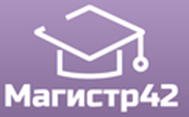 Всероссийский проект конкурсовметодических  разработок  уроков и внеклассных мероприятийдля педагогов и обучающихся.«Учитель – звучит гордо!»Конкурс приурочен ко Дню учителя, профессиональному празднику работников сферы образования.Публикуются списки победителей и призеров конкурса.Остальные участники получат дипломы лауреатов / сертификаты за участие.Рассылка наградных документов (до 05 декабря 2017 года).Приказ № 96 от 22.11.2017г.№ п/пФИОРЕГИОН1Волкова Ирина ВикторовнаГ. Кемерово2Касумова Залина МихайловнаГ. Киров3Мальцева Татьяна ВладимировнаКраснодарский край4Идикеева Дарья АлександровнаКраснодарский край5Кострица Варвара АлексеевнаКраснодарский край6Курденко Евгения ВасильевнаГ. Красноярск7Лапшина Марина НиколаевнаКурская область8Серпенева Светлана ИвановнаНовосибирская область9Митина Людмила ГеннадьевнаПензенская область10Акжигитова Рушания ХамитовнаПензенская область11Аминева Рушания АнвяровнаПензенская область12Кададова Людмила ТимофеевнаПензенская область13Кузнецова Надежда СветославовнаПензенская область14Тремасова Анна АлексеевнаПензенская область15Петухова Елена МихайловнаПермский край16Романова Екатерина ВитальевнаРостовская область17Финько Елена ВасильевнаСамарская область18Сачкова Лариса ВладимировнаСаратовская область19Албегова Светлана АлександровнаРеспублика Северная Осетия-Алания20Гиоева Эльвира ХаритоновнаРеспублика Северная Осетия-Алания21Агафонова Ирина Валентиновна / Ганина Людмила ФеогентовнаСвердловская область22Грядюшко Вероника РафаиловнаТульская область23Масленникова Татьяна ВячеславовнаТульская область24Семенова Нина АлександровнаТюменская область25Лакиза Наталья НиколаевнаХабаровский край26Щербина Ольга ВладимировнаХМАО-Югра27Москвина Ольга ДмитриевнаЧелябинская область